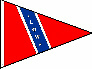 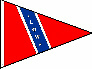 Lake of the Woods Sailing Club 38th Annual RegattaApril 27, 2019You are cordially invited to sail with us in the Lake of the Woods Sailing Club 38th Annual Regatta.  Lake of the Woods is located in Locust Grove, VA, halfway between Fredericksburg and Culpeper, Virginia on State Route 3, West of I-95.  We use ramp launching. There will be a Flying Scot Class, Sunfish Class, other classes that register five or more boats. A total of three races are planned. See the Notice of Race for more details. Please make copies of this form for anyone else who would like to attend. Continental breakfast will be provided in the morning at no additional cost. Lunches can be ordered for $5 and delivered before sailing. Pizza and refreshments will be provided at no additional cost after the races and immediately preceding the awards presentation. The schedule will be as follows:Registration/Continental Breakfast     0900 - 1000Competitors’ Meeting              	       1000Warning Gun for First Race    	       1055Awards Presentation	        	       1630 (or as necessary)FORM OF ENTRYPlease enter in the Lake of the Woods Sailing Club 38th Invitational Regatta at Lake of the Woods to be held Saturday, April 27, 2019:			Class ________________________			Sail Number __________________7I agree to be bound by 2017-2020 racing rules of the International Sailing Federation (ISAF) as adopted by US Sailing, the Sailing Instructions and class rules. Competitors participate in the race series entirely at their own risk (RRS Rule 4). Neither Lake of the Woods Association, nor Lake of the Woods Sailing Club, nor the Race Committee will accept any liability for material damage or personal injury or death sustained in conjunction with, prior to, during or after the regatta. By participating in the regatta, each participant certifies that the boat being entered is covered by applicable liability insurance of at least $100,000 per accident.Skipper ______________________Crew _________________________________Address____________________________________________________________City ________________________________State __________ Zip ____________Phone_______________________ Email ________________________________Skipper’s Signature___________________________________________________Entry fee: 				$ 20.00* if paid by April 19, 2019					$ 30.00 if paid at registration					(Note: first time entry fee waived)Requests for meals : 	Sub lunch    ____ @ $  5.00   =      	 $_______                                           Total enclosed ……………….... 	 $_______	* In order to get the discount, the registration form and check must be received By Friday, April 19, 2019.  	Return this form with your check to: Treasurer, LOWSC, P.O. Box 1114, Locust Grove, VA 22508	Contact:  Jimmy Lee, 540-972-8920 or cell 540-317-1187, jplcal@comcast.net 	 